Astma grundprogram KOL grundprogram Repetitionsprogram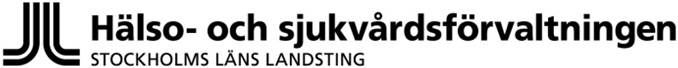 ASTMA KOLRemiss för utbildnings- och behandligsprogramDatum (åååå-mm-dd)Remitterande inrättningKombikakod:PersonnummerPersonnummerPersonnummerRemitterande inrättningKombikakod:NamnNamnNamnRemitterande inrättningKombikakod:Utdelningsadress (gata, box etc)Utdelningsadress (gata, box etc)Utdelningsadress (gata, box etc)Remitterande inrättningKombikakod:Postnummer och ortPostnummer och ortPostnummer och ortRemitterande inrättningKombikakod:Tel bostadTel arbeteMobilHuvuddiagnosDebutårICD 10Lungröntgen:EKG:När: När:Var: Var:Längd:Vikt:RökareRökareRökareRökareRökareOm ja, är patient motiverad till deltagande i rökavvänjningsprogram?Om ja, är patient motiverad till deltagande i rökavvänjningsprogram?Om ja, är patient motiverad till deltagande i rökavvänjningsprogram?Om ja, är patient motiverad till deltagande i rökavvänjningsprogram?Om ja, är patient motiverad till deltagande i rökavvänjningsprogram?NejJaNejJaHar patienten sömnapné ?Nej	JaOm Ja, använder patienten ventilator eller bettskena?Om Ja, använder patienten ventilator eller bettskena?Om Ja, använder patienten ventilator eller bettskena?Om Ja, använder patienten ventilator eller bettskena?Om Ja, använder patienten ventilator eller bettskena?Har patienten sömnapné ?Nej	JaNejJaPersonnummerUnderskrift av remittent	Datum:NamnförtydligandeDatumNamnförtydligandeBifallAstma grundprogram Sluten vård 10 dagar KOL grundprogram Sluten vård 10 dagar Repetitionsprogram   Sluten vård 5 dagarBifallAstma grundprogram Sluten vård 10 dagar KOL grundprogram Sluten vård 10 dagar Repetitionsprogram   Sluten vård 5 dagarBifallAstma grundprogram Sluten vård 10 dagar KOL grundprogram Sluten vård 10 dagar Repetitionsprogram   Sluten vård 5 dagarDatumNamnförtydligandeAvslagDatumNamnförtydligandeMotiveringMotiveringMotivering